№ ____					 от «___» _________ 2021 годаОб утверждении Порядка проведения анализа информации об участниках закупок товаров, работ, услуг на предмет возможного совершения коррупционных правонарушений, наличия конфликта интересов (аффилированности) с должностными лицами                      Верх-Ушнурской сельской администрации                                   Советского муниципального района Республики Марий ЭлВ соответствии с  Федеральным законом от 25 декабря 2008 года                  № 273-ФЗ «О противодействии коррупции», Федеральным законом                  от 5 апреля 2013 года  44-ФЗ «О контрактной системе в сфере закупок товаров, работ, услуг для обеспечения государственных и муниципальных нужд», в целях выявления (предотвращения) конфликта интересов (аффилированности), а также выявления коррупционных правонарушений при осуществлении закупок товаров, работ, услуг, Верх-Ушнурская сельская администрация Советского муниципального района Республики Марий Эл                               п о с т а н о в л я е т: Утвердить прилагаемый Порядок проведения анализа информации об участниках закупок товаров, работ, услуг на предмет возможного совершения коррупционных правонарушений, наличия конфликта интересов (аффилированности) с должностными лицами          Верх-Ушнурской сельской  администрации Советского муниципального района Республики Марий Эл (далее – Порядок).2.	Контроль за исполнением настоящего постановления оставляю за собой.                          Глава Верх-Ушнурской сельской администрации   		                 В.Г. ЕльмекеевПриложениек постановлению Верх-Ушнурской сельской администрации Советского муниципального района Республики Марий Эл  от  ___ _______ 2021 года № ___ПОРЯДОК проведения анализа информации об участниках закупок товаров, работ, услуг на предмет возможного совершения коррупционных правонарушений, наличия конфликта интересов (аффилированности) с должностными лицами Верх-Ушнурской сельская  администрации Советского муниципального района Республики Марий Эл1. При организации и осуществлении анализа информации об участниках закупок товаров, работ, услуг на предмет возможного совершения коррупционных правонарушений, наличия конфликта интересов (аффилированности) с должностными лицами Верх-Ушнурской сельской  администрации Советского муниципального района Республики Марий Эл (далее - анализ) необходимо руководствоваться следующими нормативными правовыми актами Российской Федерации:- Федеральным законом от 25 декабря 2008 года № 273-ФЗ                                                                                                           «О противодействии коррупции»;- Федеральным законом от 5 апреля 2013 года № 44-ФЗ «О контрактной системе в сфере закупок товаров, работ, услуг для обеспечения государственных и муниципальных нужд».2. В Верх-Ушнурской сельской  администрации Советского муниципального района Республики Марий Эл (далее – Администрация) анализ осуществляется главным специалистом. Главный специалист   не должен входить в контрактную службу, быть членом комиссии по осуществлению закупок.3. В соответствии с Федеральным законом от 25 декабря 2008 года           № 273-ФЗ «О противодействии коррупции» под конфликтом интересов понимается ситуация, при которой личная заинтересованность (прямая или косвенная) лица, замещающего должность, замещение которой предусматривает обязанность принимать меры по предотвращению и урегулированию конфликта интересов, влияет или может повлиять на надлежащее, объективное и беспристрастное исполнение им должностных (служебных) обязанностей (осуществление полномочий).Под личной заинтересованностью понимается возможность получения доходов в виде денег, иного имущества, в том числе имущественных прав, услуг имущественного характера, результатов выполненных работ или каких-либо выгод (преимуществ) должностным лицом Администрации, и (или) состоящими с ним в близком родстве или свойстве лицами (родителями, супругами, детьми, братьями, сестрами, а также братьями, сестрами, родителями, детьми супругов и супругами детей), гражданами или организациями, с которыми указанное лицо и (или) лица, состоящие с ним в близком родстве или свойстве, связаны имущественными, корпоративными или иными близкими отношениями.4. В соответствии с пунктом 9 части 1 статьи 31 Федерального закона
от 5 апреля 2013 года № 44-ФЗ «О контрактной системе в сфере закупок товаров, работ, услуг для обеспечения государственных и муниципальных нужд» при осуществлении закупки заказчик (Администрация), наряду с другими, устанавливает следующее единое требование к участникам закупки: отсутствие между участником закупки и заказчиком (Администрацией) конфликта интересов, под которым понимаются случаи, при которых руководитель заказчика (глава Администрации), член комиссии по осуществлению закупок, руководитель контрактной службы Администрации, контрактный управляющий состоят в браке с физическими лицами, являющимися выгодоприобретателями, единоличным исполнительным органом хозяйственного общества (директором, генеральным директором, управляющим, президентом и другими), членами коллегиального исполнительного органа хозяйственного общества, руководителем (директором, генеральным директором) учреждения или унитарного предприятия либо иными органами управления юридических лиц - участников закупки, с физическими лицами, в том числе зарегистрированными в качестве индивидуального предпринимателя, - участниками закупки либо являются близкими родственниками (родственниками по прямой восходящей и нисходящей линии (родителями и детьми, дедушкой, бабушкой и внуками), полнородными и неполнородными (имеющими общих отца или мать) братьями и сестрами), усыновителями или усыновленными указанных физических лиц. Под выгодоприобретателями понимаются физические лица, владеющие напрямую или косвенно (через юридическое лицо или через несколько юридических лиц) более чем десятью процентами голосующих акций хозяйственного общества либо долей, превышающей десять процентов в уставном капитале хозяйственного общества.Кроме того, в статье 39 Федерального закона от 5 апреля 2013 года №44-ФЗ «О контрактной системе в сфере закупок товаров, работ, услуг для обеспечения государственных и муниципальных нужд» установлено, что членами комиссии не могут быть физические лица, лично заинтересованные в результатах определения поставщиков (подрядчиков, исполнителей), в том числе физические лица, подавшие заявки на участие в таком определении или состоящие в штате организаций, подавших данные заявки, либо физические лица, на которых способны оказать влияние участники закупки (в том числе физические лица, являющиеся участниками (акционерами) этих организаций, членами их органов управления, кредиторами указанных участников закупки), либо физические лица, состоящие в браке с руководителем участника закупки, либо являющиеся близкими родственниками (родственниками по прямой восходящей и нисходящей линии (родителями и детьми, дедушкой, бабушкой и внуками), полнородными и неполнородными (имеющими общих отца или мать) братьями и сестрами), усыновителями руководителя или усыновленными руководителем участника закупки.5. Целями анализа являются:выявление (предотвращение) конфликта интересов (аффилированности) при осуществлении Администрацией закупок товаров, работ, услуг; выявление коррупционных правонарушений при осуществлении Администрацией закупок товаров, работ, услуг.6. Предметом проведения анализа участников закупок товаров, работ, услуг является выявление возможного совершения коррупционных правонарушений, наличия конфликта интересов (аффилированности) с должностными лицами Администрации, от которых зависит определение поставщика (подрядчика, исполнителя). 7. Для проведения анализа контрактный управляющий  Администрации в течение одного рабочего дня после предоставления вторых частей заявок объявленной закупочной процедуры представляет главному специалисту Администрации перечень участников закупки (физические лица, индивидуальные предприниматели, юридические лица). 8. Главный специалист Администрации после получения информации от контрактного управляющего Администрации устанавливает круг должностных лиц Администрации, от которых зависит определение поставщика (подрядчика, исполнителя):1) глава Верх-Ушнурской сельской  администрации Советского муниципального района;2) муниципальные служащие Администрации, являющиеся членами комиссии по осуществлению закупок, контрактный управляющий администрации.9. По результатам определения круга должностных лиц Администрации, от которых зависит определение поставщика (подрядчика, исполнителя), главный специалист  составляет список возможных аффилированных лиц: отец, мать, братья, сестры, супруги, дети, супруги братьев и сестер, братья и сестры супругов должностных лиц Администрации.Данную информацию рекомендуется получать:- из личных дел должностных лиц Администрации;- из сведений о доходах, об имуществе и обязательствах имущественного характера;- из Единого государственного реестра юридических лиц (ЕГРЮЛ);- запросить у должностных лиц Администрации.10. При формировании списков по аффилированным лицам необходимо указывать информацию об организациях, в которых эти лица являются:- выгодоприобретателями (данная информация отражается в подразделе 5.1.«Акции и иное участие в коммерческих организациях и фондах» разделе 5 справки о доходах);- единоличным исполнительным органом юридического лица (директором, генеральным директором, управляющим, президентом и др.)(сведения из ЕГРЮЛ);- членами коллегиального исполнительного органа хозяйственного общества (на официальных сайтах юридических лиц (при наличии);- иными органами управления юридических лиц - участников закупки (по решению общего собрания акционеров полномочия единоличного исполнительного органа общества могут быть переданы по договору коммерческой организации (управляющей организации) или индивидуальному предпринимателю (управляющему) (сведения из ЕГРЮЛ);- физическим лицом, зарегистрированным в качестве индивидуального предпринимателя (сведения из ЕГРЮЛ).11. Сопоставление участников закупки с должностными лицами Администрации, от которых зависит определение поставщика (подрядчика, исполнителя) проводится по совпадению фамилии, имени и отчества.12. С помощью интернет сайта «rusprofile.ru» можно проверить соответствие участников закупки (по ИНН, ОГРН, ОКПО, названию организации) требованиям пункта 9 части 1 статьи 31 Федерального закона от 5 апреля 2013 г. № 44-ФЗ «О контрактной системе в сфере закупок товаров, работ, услуг для обеспечения государственных и муниципальных нужд».13. В течение двух рабочих дней по результатам анализа готовится справка о результатах анализа информации об участниках закупок товаров, работ, услуг  по форме согласно приложению к настоящему Порядку, которая подписывается главным специалистом Верх-Ушнурской сельской администрации.14. В силу части 9 статьи 31 Федерального закона от 5 апреля 2013 года 
№44-ФЗ «О контрактной системе в сфере закупок товаров, работ, услуг для обеспечения государственных и муниципальных нужд» при наличии между участником закупки и должностным лицом Администрации конфликта интересов отстранение участника закупки от участия в конкурентной процедуре по определению поставщика (подрядчика, исполнителя) или отказ от заключения контракта с победителем определения поставщика (подрядчика, исполнителя) осуществляется в любой момент до заключения контракта._____________________________Приложение к порядку проведения анализа информации об участниках закупок товаров, работ, услуг на предмет возможного совершения коррупционных правонарушений, наличия конфликта интересов (аффилированности)  с должностными лицами Верх-Ушнурской сельской администрации Советского муниципального района Республики Марий ЭлСправка о результатах анализа информации об участниках закупок товаров, работ, услуг на предмет возможного совершения коррупционных правонарушений, наличия конфликта интересов (аффилированности) с должностными лицами Верх-Ушнурской сельской  администрацииСоветского муниципального района Республики Марий ЭлГлавный специалистВерх-Ушнурской сельской  администрации                                                         И.О. Фамилия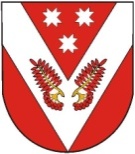           проектРОССИЙ ФЕДЕРАЦИЙМАРИЙ ЭЛ РЕСПУБЛИКЫСЕСОВЕТСКИЙ МУНИЦИПАЛ РАЙОНЫН УШНУР ЯЛ КУНДЕМАДМИНИСТРАЦИЙЖЕРОССИЙ ФЕДЕРАЦИЙМАРИЙ ЭЛ РЕСПУБЛИКЫСЕСОВЕТСКИЙ МУНИЦИПАЛ РАЙОНЫН УШНУР ЯЛ КУНДЕМАДМИНИСТРАЦИЙЖЕРОССИЙСКАЯ ФЕДЕРАЦИЯРЕСПУБЛИКА МАРИЙ ЭЛСОВЕТСКИЙ МУНИЦИПАЛЬНЫЙ РАЙОН ВЕРХ-УШНУРСКАЯСЕЛЬСКАЯ АДМИНИСТРАЦИЯРОССИЙСКАЯ ФЕДЕРАЦИЯРЕСПУБЛИКА МАРИЙ ЭЛСОВЕТСКИЙ МУНИЦИПАЛЬНЫЙ РАЙОН ВЕРХ-УШНУРСКАЯСЕЛЬСКАЯ АДМИНИСТРАЦИЯПУНЧАЛПУНЧАЛПОСТАНОВЛЕНИЕПОСТАНОВЛЕНИЕ1Номер закупки2Предмет закупки3Наименование участника закупок товаров, работ, услуг4Должностные лица Верх-Ушнурской сельской  администрации Советского муниципального района Республики Марий Эл, от которых зависит определение поставщика (подрядчика, исполнителя) (Фамилия, имя, отчество)5Наличие конфликта интересов (аффилированности) участника закупки (физического лица, индивидуального предпринимателя, юридического лица) с должностными лицами Верх-Ушнурской сельской  администрации Советского муниципального района Республики Марий Эл, от которых зависит определение поставщика (подрядчика, исполнителя) (установлен/неустановлен)6Содержание конфликта интересов (аффилированности) участника закупки (физического лица, индивидуального предпринимателя, юридического лица) с должностными лицами Верх-Ушнурской сельской  администрации Советского муниципального района Республики Марий Эл, от которых зависит определение поставщика (подрядчика, исполнителя), установленного в соответствии с ст. 31 и ст. 39 Федерального закона от 5 апреля 2013 года №44-ФЗ «О контрактной системе в сфере закупок товаров, работ, услуг для обеспечения государственных и муниципальных нужд» (если он установлен)7Дата проведения анализа информации об участниках закупок товаров, работ, услуг